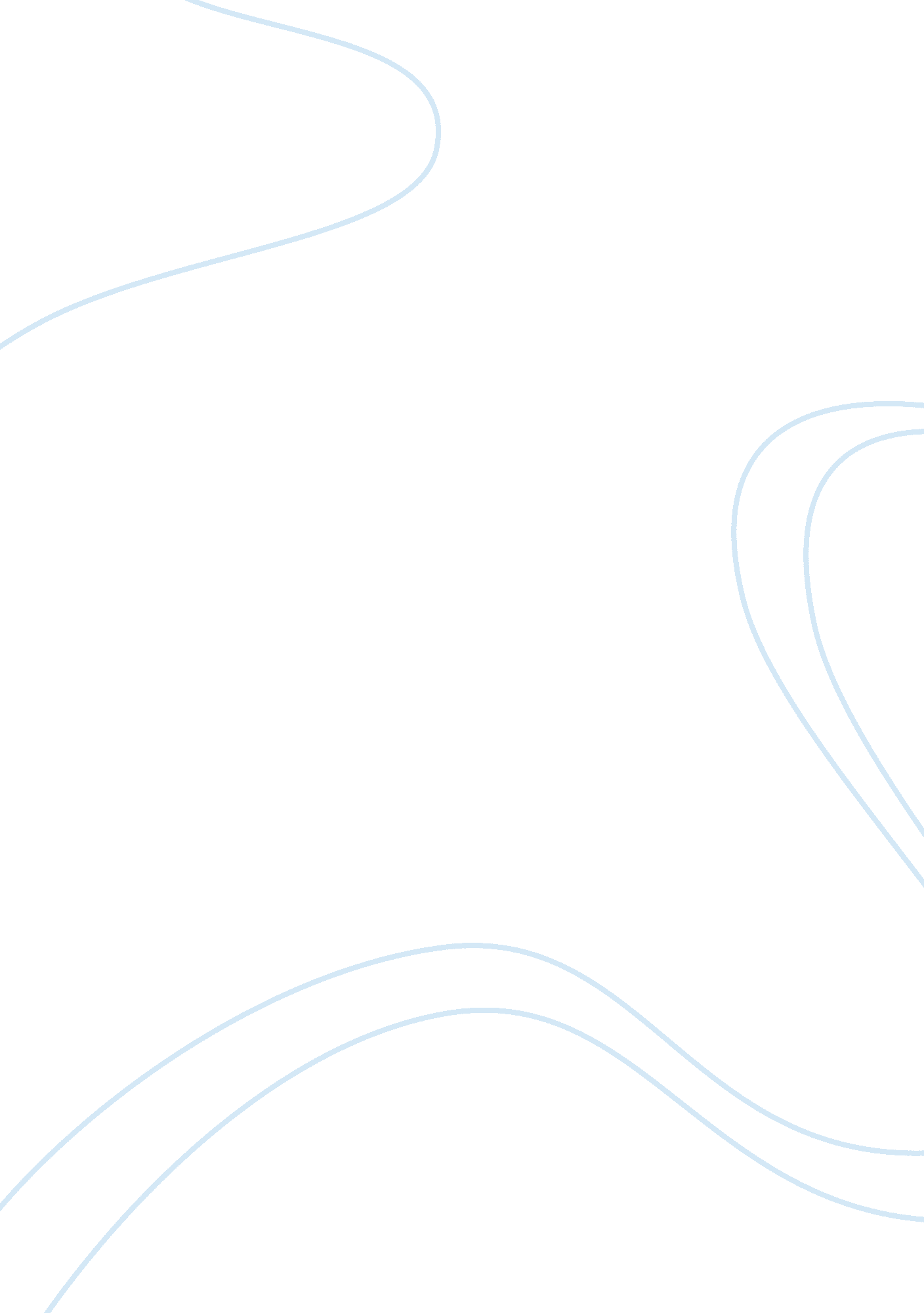 Symptoms of dementia: when to know your mature loved one requires a seniorHealth & Medicine, Healthcare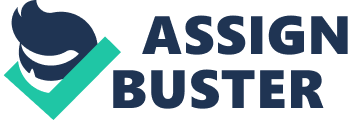 Once we speak of dementia, we’re not referring to a simple, singular illness, but instead it represents a complex type of cognitive-related disorders. Unfortunately, there is no clear-cut cure for this type of age-related cognitive impairment, and the most one can do is attempt to handle the symptoms by using modern methods like a senior alert or various other way of symptom management. But how do you know, just, if a senior loved one is simply having some benign” senior moment” and when it can be officially regarded as the manifestation of a genuine dementia? What is Dementia? To illustrate, for instance, when you have Alzheimer’s disease, then dementia might be the consequence of this illness. These are only some of the most typical symptoms of this cognitive disease. Memory reduction: the sort of” forgetfulness” that is connected with dementia can vary, but they can be persistent and are far more serious than the common incidence of forgetting where you put your pen. Memory loss can manifest itself in several simple ways, such as forgetting what month or day or year it is, missing out on scheduled appointments, or difficulty finding the right words. Some individuals with dementia may also find it tough to remember events (even quite recent ones) or to recognize individuals and areas. Memory reduction linked to dementia may also manifest itself through the individual’s problem in creating simple calculations or plans, such as balancing a checkbook or something as straightforward as writing a private letter or email. They could even” suspend” in case of an emergency, their brains not able to act quickly to react to the demand of the moment. Disposition changes: besides memory loss, frequent signs of dementia may be upsetting for loved ones or close family members. Dementia can be associated with significant character changes, and the sufferer can display severe mood swings or aggressive behavior-it is normal to observe seniors suffering from dementia who snap at their own children or caregivers. Behavioral changes can also be observed at how the senior appears to have stopped caring about their own personal grooming-they may stop taking a bath or” neglect” carrying a bath for days. Sometimes, based on the underlying medical disorder, the symptoms can be as competitive as suffering from active hallucinations. For example, those suffering from dementia with Lewy bodies can have highly detailed visual hallucinations that make it very difficult or almost impossible for them to distinguish delirium from reality. Normally, during a spell, most people with such dementia could fall and thereby incur some serious secondary harms. Moreover, intense short-term confusion may also happen, and should this happen suddenly, the chance of it being the symptom of a new disease or even a worsening disease is high. It’s the very first thing that loved ones or relatives notice because memory is a vital element of normal interpersonal interaction, and faulty memory may disrupt daily tasks or even social arrangements. Bear in mind that mild types of forgetfulness, such as difficulty recalling someone’s title, is a normal part of aging and does not necessarily entail an underlying medical disorder. But when the forgetfulness gets increasingly more prevalent, associated with other symptoms as general confusion or distinct personality changes, then your senior loved one may need to use supportive devices such as a senior awake or a care-giving provider, if you’re able to manage one. One cannot dismiss the indications of dementia-once the symptoms arise, it is important to clamp on it with powerful management approaches in order to protect your senior loved ones from inflicting harm on themselves and on the others. 